Virtual Initio Programming: Exercises with GoalsAIM: This exercise sheet provides additional exercises programming with goals in the BDI reasoning cycle.Exercise 1:  Create a cognitive agent that, when it has a goal to learn to follow an oval, learn_oval, (as in WS24) it selects an action (either at random or the current best action – depending upon epsilon), tests to see the outcome and modifies its reward dictionary accordingly.  When epsilon equals zero it adds a belief that it has learned to follow the oval.Exercise 2: Create a cognitive agent that has a goal to follow_oval but can’t do this until it has first learned to follow the oval.            Exercise 3:  Create a cognitive agent for the world zigzag.xml.  If the agent has no goal, prompts the user to give it a goal (which can be to enter a black floor space or a clear floor space).  When it has achieved a goal, it prompts the user for a new one.  If the user enters end, then the agent stops.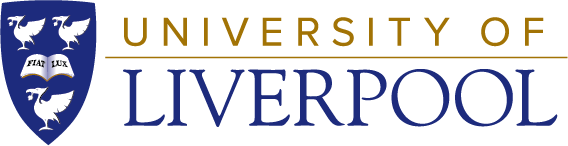 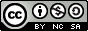  University of Liverpool, 2020This work is licensed under a Creative Commons Attribution-NonCommercial-ShareAlike 4.0 International License.